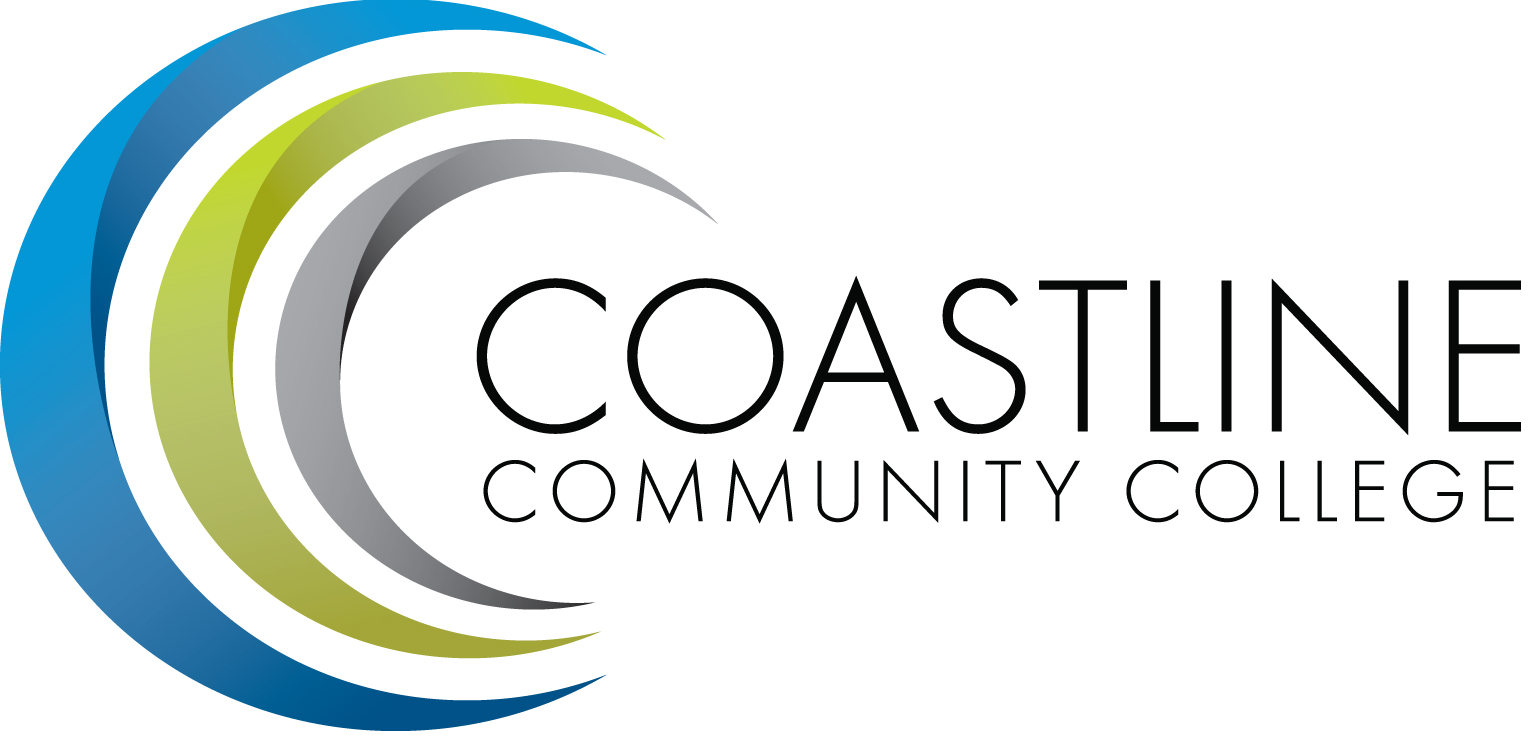 Committee Mandate: To promote, coordinate, recommend, and support the creation and delivery of professional development and leadership programs that increase the effectiveness of our institution and the satisfaction of our employees. CALL TO ORDER Roll CallWelcome Adoption of Agenda Approval of Minutes: SPECIAL REPORTS & UPDATESDemo Cornerstone (Bob Nash/Renate Akins)Kognito Demo (Nate Harrison)ACTION ITEMS NoneSTANDING REPORTS NoneDISCUSSION ITEMSCreating a New Training Needs Survey for Each Discipline/Department (Aeron)Summer Institute Survey Proposed Topics Vote from Classified (Araba)Input from CMT on Spring workshop topicsInput for Academic Senate on Spring workshop topicsANNOUNCEMENTS (1-2 minutes per)Coast Canvas Boot Camp, January 23 & 24, 2017 (Bob)Next Meeting, February 7, 2017 at 3:00 pmADJOURNMENTPresentMembersBob Nash, Co-chair, Associate Dean, Distance Learning & Prof. DevelopmentCheryl Chapman, Co-chair, Academic Senate RepresentativeMitchell Alves, Faculty Success Center CoordinatorJudy Garvey, MECTBD Administrator RepresentativeElaine Hill, Classified Senate RepresentativeKen Leighton, Academic Senate RepresentativeDorothy McCollom, Classified Senate Representative & Committee SupportRenate Akins, Director of HRAraba Mensah, Classified Senate RepresentativeRandall Warwick, Academic Senate Representative